ИЗВЕЩЕНИЕ О ЗАКУПКЕ на проведение закупки у единственного поставщика (исполнителя, подрядчика) на оказание образовательных услуг по дополнительной профессиональной программе для получения квалификации «Мастер делового администрирования – Master of Business Administration (MBA)»№ 18/1717 августа 2017г.И.о. Директора                                                                                                           И.В. Лукашина УТВЕРЖДАЮИ.о. Директора ФГУП «Московскийэндокринный завод»______________И.В. Лукашина	      «____» ______________ 2017г.ДОКУМЕНТАЦИЯ О ЗАКУПКЕ на проведение закупки у единственного поставщика (исполнителя, подрядчика) на оказание образовательных услуг по дополнительной профессиональной программе для получения квалификации «Мастер делового администрирования – Master of Business Administration (MBA)»Номер закупки: № 18/17Москва2017 г.СВЕДЕНИЯ О ПРОВОДИМОЙ ПРОЦЕДУРЕ ЗАКУПКИПРОЕКТ ДОГОВОРАДОГОВОР № ___________оказания платных образовательных услугпо дополнительной профессиональной программе г. Москва	«___» __________ 2017г.Негосударственное образовательное учреждение высшего образования Московский технологический институт (НОУ ВО МосТех), именуемое в дальнейшем «Исполнитель», действующее на основании лицензии на осуществление образовательной деятельности серии 90ЛО1 № 0008013, регистрационный № 1042, выданной Федеральной службой по надзору в сфере образования и науки 30.06.2014в лице Самойловских Александры Николаевны_, действующей на основании Доверенности № 814 от 02.11.2016., с одной стороны, и Федеральное государственное унитарное предприятие «Московский эндокринный завод» (ФГУП «Московский эндокринный завод»), именуемое в дальнейшем «Заказчик», в лице директора Фонарёва Михаила Юрьевича, действующего на основании Устава и Федосеев Евгений Евгеньевич, 1979 г.р., место рождения: г.Москва, паспорт: 46 14 № 437895, именуемый в дальнейшем «Обучающийся», заключили настоящий Договор о нижеследующем:Предмет ДоговораИсполнитель предоставляет, Заказчик оплачивает обучение Обучающегося, а Обучающийся получает платные образовательные услуги по дополнительной профессиональной программе далее «Программа», по итогам освоения которой Обучающемуся  присваивается квалификация «Мастер делового администрирования – Master of Business Administration (MBA)». Обучение осуществляется по очной форме в соответствии с Правилами обучения по Программе (Приложение №1 к настоящему Договору), дополнительной профессиональной программой и Учебным планом (Приложение № 2 к настоящему Договору), утверждёнными Исполнителем.Путем заключения Договора Заказчик и Обучающийся выражают свое согласие, что Программа полностью оправдывает их ожидания и удовлетворяет их потребности, которые вызвали необходимость заключения Договора.Образовательные услуги оказываются Исполнителем по адресу: г. Москва, Ленинский проспект, 38 А. Зачисление проводится по факту предоставления Обучающимся и Заказчиком всех необходимых документов в соответствии с Правилами приема (http://mti.edu.ru/about/info/documents/local).Образовательные услуги, указанные в п.1.1., оказываются Исполнителем с применением дистанционных образовательных технологий на базе мультимедийного комплекса учебных курсов, в соответствии с Правилами обучения по Программе.Продолжительность обучения определяется Учебным планом Программы и составляет 2 (два) года и 2 (два) месяца. Обучение начинается с даты зачисления Обучающегося в порядке, установленном Правилами приема. После прохождения Обучающимся полного курса обучения по Программе и успешного прохождения итоговой аттестации ему выдается документ о квалификации, удостоверяющий присвоение квалификации «Мастер делового администрирования – Master of Business Administration (MBA)» по форме согласно Приложению № 4 к настоящему Договору.В соответствии с п. 12 ст. 60 Федерального закона от 29.12.2012 № 273-ФЗ «Об образовании в Российской Федерации» в случае если Обучающийся не пройдет итоговую аттестацию или получит на итоговой аттестации неудовлетворительные результаты, либо освоит часть образовательной программы и (или) отчислится Обучающемуся выдается справка об обучении или о периоде обучения.Стоимость услуг и порядок оплаты определяется в соответствии с Приложением № 5 к Договору.Срок оказания услуг составляет 2 (два) года и 2 (два) месяца с момента зачисления Обучающегося. График обучения определен в Приложении № 3 к настоящему Договору.Права СторонИсполнитель имеет право:составлять Учебный план и корректировать его в части изменения номенклатуры и объема дисциплин, порядка их изучения к реализуемым Исполнителем образовательным программам;отказать Обучающемуся в зачислении на Программу при установлении факта использования при сдаче вступительных испытаний программных средств и/или помощи третьих лиц;самостоятельно осуществлять образовательный процесс, порядок и периодичность промежуточной аттестации Обучающихся, применять к ним поощрения и налагать взыскания в пределах, предусмотренных Уставом и в соответствии с внутренними нормативными актами Исполнителя;не допускать Обучающегося к занятиям, промежуточной или итоговой аттестации в случае неоплаты образовательных услуг Исполнителя, оказываемых в соответствии с настоящим Договором;при ненадлежащем выполнении Обучающимся или Заказчиком условий настоящего Договора, расторгнуть его в случаях, установленных настоящим Договором и действующим законодательством Российской Федерации;требовать от Обучающихся и Заказчика соблюдения Устава, Правил обучения по Программе, Правил внутреннего распорядка и иных внутренних актов Исполнителя Данные документы расположены на сайте Заказчика http://mti.edu.ru/sveden/document;при наличии письменного согласия Обучающегося размещать на официальном сайте Исполнителя в сети Интернет и в системе дистанционного обучения (СДО) письменные работы, выполненные Обучающимся в процессе обучения по Программе;в процессе исполнения п.1.1. Договора привлекать к оказанию услуг третьих лиц без предварительного согласования с Заказчиком;осуществлять иные права, установленные действующим законодательством Российской Федерации и внутренними актами Исполнителя.Отказаться в одностороннем порядке от исполнения Договора либо перенести срок оказания услуг, предупредив Заказчика и Обучающегося не менее чем 7 (семь) календарных дней до начала оказания услуг. Иной срок оказания услуг согласуется с Заказчиком и Обучающимся. Согласие Заказчика и Обучающегося с переносом срока оказания услуг оформляется в письменном виде путем составления дополнительного соглашения к Договору, которое подписывается Сторонами. В случае не согласия Заказчика и Обучающегося с переносом сроков оказания услуг Договор расторгается. В случае одностороннего отказа, при соблюдении срока уведомления, Исполнитель не возмещает никакие расходы (убытки) Заказчика и (или) Обучающегося. При одностороннем отказе от исполнения Договора или в случае расторжения Договора по причине не согласия Заказчика и Обучающегося с переносом срока оказания услуг Исполнитель обязуется перечислить (вернуть) Заказчику произведенные им авансовые платежи в течение 10 (десяти) рабочих дней с момента уведомления об одностороннем отказе от Договора. Заказчик имеет право:требовать от Исполнителя предоставления информации по вопросам организации и обеспечения надлежащего исполнения услуг, предусмотренных разделом 1 настоящего Договора;получать полную и достоверную информацию по вопросам, касающимся процесса обучения, оценки знаний, умений и навыков, а также о критериях этих оценок;осуществлять иные права, установленные действующим законодательством Российской Федерации и внутренними актами Исполнителя.Обучающийся имеет право:получать полную и достоверную информацию по вопросам, касающимся процесса обучения, оценки знаний, умений и навыков, а также о критериях этих оценок;получить дополнительное профессиональное образование по выбранному направлению и в соответствии с учебным планом Исполнителя;пользоваться учебно-методическими материалами по изучаемым дисциплинам;получать академический отпуск в порядке, установленным Правилами обучения;требовать от Исполнителя предоставления информации по вопросам организации и обеспечения надлежащего исполнения услуг, предусмотренных разделом 1 настоящего Договора;осуществлять иные права, установленные локальными нормативными актами Исполнителя, с которыми Исполнитель знакомит Обучающегося под роспись.Обязанности СторонИсполнитель обязан:обеспечить качественное предоставление Обучающемуся образовательных услуг по Программе, в соответствии с утвержденным Учебным планом, иными локальными нормативными актами Исполнителя;При этом качество оказываемой образовательной услуги напрямую зависит от успеваемости Обучающегося и отсутствия у него академической задолженности;обеспечить Обучающегося на весь срок обучения учебно-методическими материалами в комплекте, необходимом для осуществления образовательного процесса, на соответствующем техническом средстве-носителе с оформлением акта приема-передачи;предоставлять Заказчику промежуточные акты сдачи-приемки оказанных услуг, которые выставляются 31 марта, 30 июня, 30 сентября и 31 декабря каждого календарного года оказания услуг, а также окончательного Акта сдачи-приемки оказанных услуг (по форме, утвержденной Приложением № 6 к Договору), который выставляется в день проведения последнего занятия по Программе.Заказчик обязан:принять образовательные услуги Исполнителя в сроки, определённые в разделе 1 Договора;своевременно оплачивать обучение в размере и порядке, установленном настоящим Договором;предоставлять Исполнителю копию платежного документа, подтверждающего оплату;подписать промежуточные акты сдачи-приемки оказанных услуг и окончательный Акт сдачи-приемки оказанных услуг или представить мотивированные возражения. В случаи не подписания или не предоставления мотивированного возражения в течение 15 (пятнадцати) дней, услуги считаются выполненными в соответствующем объеме;не копировать, не распространять, в том числе с целью получения прибыли, а также не передавать, в том числе с целью копирования и воспроизведения, третьим лицам полученные Обучающимся в процессе оказания услуг учебно-методические, программные материалы.Обучающийся обязан:своевременно приступить к занятиям и участвовать в мероприятиях, выполняя в установленные Учебным планом сроки все виды занятий, сдавать зачеты и экзамены, предусмотренные Учебным планом, не допуская возникновения академической задолженности;своевременно предоставлять все оригиналы необходимых для зачисления на Программу документов;соблюдать учебную дисциплину;не привлекать к обучению третьих лиц;не копировать, не распространять, в том числе с целью получения прибыли, а также не передавать, в том числе с целью копирования и воспроизведения, третьим лицам полученные в процессе оказания услуг учебно-методические материалы;соблюдать Устав, Правила внутреннего распорядка, Правила обучения по программе и иные локальные нормативные акты Исполнителя, установленные действующим законодательством правила техники безопасности;принять передаваемые Исполнителем на весь срок обучения учебно-методические материалы в комплекте, необходимом для осуществления образовательного процесса, на соответствующем техническом средстве-носителе по акту приема-передачи, и вернуть Исполнителю по окончании обучения или при досрочном расторжении договора;не передавать третьим лицам индивидуальное имя пользователя (логин) и пароль на доступ в систему дистанционного обучения в соответствии с положениями раздела 6 Договора.самостоятельно обеспечить себе доступ в Интернет и оплату трафика;пройти аттестацию по работе в системе дистанционного обучения Исполнителя в двухнедельный срок с открытия доступа;принять передаваемые Исполнителем на весь срок обучения учебно-методические материалы в комплекте, необходимом для осуществления образовательного процесса, на соответствующем техническом средстве-носителе по акту приема-передачи, и вернуть Исполнителю по окончании обучения или при досрочном расторжении Договора;возмещать ущерб, причиненный имуществу Исполнителя, в соответствии с законодательством Российской Федерации.Споры и ответственность Сторон за неисполнение или ненадлежащее исполнение обязательств по ДоговоруСпоры, возникающие между Сторонами, разрешаются путем переговоров между Сторонами, а при недостижении согласия – в установленном законом порядке в Арбитражном суде г. Москвы. Сторонами устанавливается обязательный доарбитражный (претензионный) порядок урегулирования споров. Претензии предъявляются в письменном виде и направляются заявителем посредством почтовой связи (в т.ч. экспресс-почтой) или вручаются контрагенту под роспись. Срок рассмотрения Претензии – 10 (десять) рабочих дней.По вопросам, не урегулированным настоящим Договором, применяются нормы действующего законодательства.В случае неисполнения или ненадлежащего исполнения Сторонами обязательств по Договору они несут ответственность, предусмотренную Гражданским кодексом Российской Федерации, федеральными законами и иными нормативными и правовыми актами.В случае одностороннего отказа Исполнителя от исполнения Договора или переноса срока оказания услуг в порядке, предусмотренном п. 2.1.10. настоящего Договора, Исполнитель ответственности не несет. В иных случаях Исполнитель вправе отказаться от исполнения обязательств по Договору при условии полного возмещения Заказчику убытков (ч.2 ст. 782 ГК РФ).Стороны не несут ответственность за невыполнение или ненадлежащее выполнение своих обязательств по настоящему Договору в случае, если это явилось следствием непреодолимой силы (форс-мажорных обстоятельств).Основания изменения и расторжения ДоговораНастоящий Договор может быть изменён или расторгнут по соглашению Сторон.Настоящий Договор может быть расторгнут:5.2.1. по инициативе Исполнителя: - в порядке, предусмотренном п. 2.1.10 настоящего Договора. - в одностороннем внесудебном порядке при применении к Обучающемуся отчисления как меры дисциплинарного взыскания;- в одностороннем внесудебном порядке при несоблюдении Обучающимся обязанности по добросовестному освоению образовательной программы полностью, либо в части, и выполнению учебного плана;- в одностороннем внесудебном порядке при установлении нарушения порядка приема в осуществляющую образовательную деятельность организацию Исполнителя, повлекшего по вине Обучающегося его незаконное зачисление в эту образовательную организацию;- в одностороннем внесудебном порядке в случае просрочки оплаты стоимости платных образовательных услуг;- в одностороннем внесудебном порядке, если надлежащее исполнение обязательств по оказанию платных образовательных услуг стало невозможным вследствие действия (бездействия) Обучающегося.5.2.2.по инициативе Заказчика:- в любое время при нежелании и/или невозможности далее получать платные образовательные услуги.5.3.	В случае расторжения Договора по соглашению Сторон либо по инициативе любой из Сторон, Заказчику возвращаются денежные средства, уплаченные в качестве аванса, за вычетом стоимости фактически оказанных образовательных услуг.Конфиденциальная информация и персональные данныеСтороны обязуются без обоюдного согласия не передавать третьим лицам организационно-технологическую и коммерческую информацию, составляющую секрет для любой из Сторон (далее - конфиденциальная информация) при условии, что:– такая информация имеет действительную или потенциальную коммерческую ценность в силу ее неизвестности третьим лицам;– к такой информации нет свободного доступа на законном основании;– обладатель такой информации принимает надлежащие меры к обеспечению ее конфиденциальности.Конфиденциальная информация подлежит охране в течение всего срока действия Договора, а также до истечения 5-ти летнего срока с момента прекращения его действия.6.3.	Исполнитель принимает на себя следующие обязательства:-соблюдать все требования действующего законодательства Российской Федерации, определяющие порядок сбора, обработки и хранения персональных данных работников, полученных от Заказчика в целях исполнения обязательств по настоящему Договору;-не разглашать персональные данные работников Заказчика, ставшие известными ему в связи с исполнением настоящего Договора.Использование материалов и права интеллектуальной собственностиВсе учебно-методические материалы, предоставляемые Обучающемуся в процессе оказания услуг, охраняются авторским правом.Копирование указанных материалов разрешено исключительно для личного некоммерческого использования. При этом все указания на авторские права и прочие правоподтверждающие уведомления должны быть сохранены.Копирование, воспроизведение или распространение копий материалов не для личного некоммерческого использования в любой форме запрещено.Кроме копирования, обозначенного в п. 7.2. Договора, любого рода копирование, демонстрация, скачивание, распространение, изменение, воспроизведение, публикация или передача каких-либо информации, текстов, графических изображений, видео или документов, содержащихся в учебно-методических материалах, а также любой части обозначенной информации на любых электронных носителях или в виде печатных копий, так же как и создание каких-либо производных работ, основывающихся на изображениях, текстах, видео или документах из учебно-методических материалов разрешено только при наличии четкого письменного согласия Исполнителя.Никакое положение настоящего Договора не может быть истолковано как предоставление по контексту, презумпции либо иным причинам каких бы то ни было лицензий или товарных знаков Исполнителя, его партнеров или каких-либо третьих лиц.Исполнитель запрещает использование любых товарных знаков Исполнителя и любой графики, имеющей отношение к товарным знакам Исполнителя без письменного разрешения.Употребление или злоупотребление данными товарными знаками, как и любыми другими материалами, за исключением разрешенных здесь, категорически запрещено и может расцениваться как нарушение законов об авторском праве, о товарных знаках, о клевете и ущербе репутации, о конфиденциальности и рекламе.Обстоятельства непреодолимой силыСтороны не несут ответственности за задержки в исполнении или неисполнение обязательств по Договору, если задержки или неисполнение произошли вследствие обстоятельств непреодолимой силы; в число таких обстоятельств входят война (включая гражданскую), мятежи, саботаж, забастовки, пожары, взрывы, наводнение или иные стихийные бедствия, издания актов государственных органов Российской Федерации или субъектов Федерации, или органов местного самоуправления.Немедленно после получения информации о наступлении любых обстоятельств, задерживающих исполнение или иным образом препятствующих исполнению настоящего Договора, Стороны письменно уведомляют об этом друг друга.Исполнитель вправе изменить условия и порядок оказания услуг в случае наступления обстоятельств непреодолимой силы, а именно внесения изменений в нормативно-правовые акты в области образования после заключения настоящего Договора, так как данное обстоятельство будет являться чрезвычайным, непредотвратимым, и не зависит от воли ни одной из Сторон.Стороны не несут ответственности за любой ущерб, включая убытки, а также расходы, связанные с претензиями или требованиями третьих лиц, которые могут возникнуть в результате обстоятельств непреодолимой силы.Если обстоятельство непреодолимой силы вызывает существенное нарушение или неисполнение обязательств по настоящему Договору, длящееся более 3 (трех) месяцев, каждая Сторона имеет право прекратить действие настоящего Договора после подачи другой Стороне предварительного, за 10 (Десять) дней, письменного уведомления о своем намерении прекратить действие Договора.Срок действия Договора и прочие условияНастоящий Договор вступает в силу с момента его подписания Сторонами и действует до 01 августа 2020 г.Настоящий Договор составлен в двух экземплярах, имеющих одинаковую юридическую силу, один из которых хранится у Исполнителя и один – у Заказчика.Вопросы, не отраженные в настоящем Договоре регулируются в соответствии с действующим законодательством РФ.Сведения, указанные в настоящем Договоре, соответствуют информации, размещенной на официальном сайте Института в сети «Интернет» (http://mti.edu.ru) на дату заключения настоящего Договора.Под периодом предоставления образовательной услуги (периодом обучения) понимается промежуток времени с даты зачисления Обучающегося в Институт до даты окончания обучения или отчисления Обучающегося из Института.Реквизиты и подписи СторонС Уставом Исполнителя; Лицензией на право ведения образовательной деятельности с приложениями;Правилами предоставления и отмены скидок по оплате обучения;Положением о порядке оказания платных образовательных услуг в НОУ ВО МосТех;Положением о качестве образования по программам дополнительного образования в НОУ ВО МосТех;                 Правилами внутреннего распорядка НОУ ВО МосТех , размещенными на сайте Исполнителя  http://mti.edu.ru в разделе «Сведения об образовательной организации» подраздел «документы» и подраздел «платные образовательные услуги»Правилами обучения по Программе (Приложение №1 к настоящему договору)Графиком обучения на Программе( Приложение №3 к настоящему договору);Учебным планом по Программе (Приложение №2 к настоящему договору); Формой документа о квалификации  (Приложение №4 к настоящему договору) ознакомлены:Заказчик: ______________ (Директор ФГУП «Московский эндокринный завод» Фонарёв Михаил Юрьевич) Обучающийся: _________________( Федосеев Евгений Евгеньевич)«___» __________ 2017 г.Настоящим даю свое согласие на обработку моих персональных данных, включая получение, систематизацию, накопление, обобщение, обезличивание, хранение, обновление и изменение, использование, передачу, уничтожение, с использованием, как автоматизированной информационной системы, так и бумажных носителей, для целей организации и осуществления образовательного процесса в НОУ ВО МосТех, в том числе проведения приема в НОУ ВО МосТех.Настоящим даю согласие на получение информации от НОУ ВО МосТех в виде СМС-сообщений на указанный мной ниже номер мобильного телефона по каналам связи (СМС-рассылка). Я подтверждаю, что указанный ниже номер мобильного телефона является моим личным номером телефона, выделенным мне оператором сотовой связи.Номер мобильного телефона: +7 (916) 035 42 17_Обучающийся____________________ (_____________________)	«___» __________ 20__ г.Приложение № 1к Договору оказания платных образовательных услугпо дополнительной профессиональной программе№ ____________ от «___» __________ 2017 г.Правила обученияпо дополнительной профессиональной образовательной программе для получения квалификации «Мастер делового администрирования – Master of Business Administration (MBA)»Ознакомьтесь, пожалуйста, с приведенной ниже информацией, и поставьте свою подпись, удостоверяющую, что Вы ознакомлены с правилами обучения по дополнительной профессиональной образовательной программе для получения квалификации «Мастер делового администрирования – Master of Business Administration (MBA)», далее «Программа».Все коммуникации с администрацией Программы, службой технической поддержки и тьюторами, курирующими процесс обучения, выполняются только с использованием почтового ящика слушателя, зарегистрированного на почтовом сервере http://post.mbschool.ru. Инструкция по работе с почтовым сервером MBS отправляется по электронной почте при зачислении на программу. При использовании слушателем других почтовых систем, администрация программы не несет ответственности за неполучение любого рода электронной корреспонденции, направленной слушателям. Зачисление на Программу производится каждое 5-е и 20-е число месяца либо, если указанные выше даты падают на выходные либо праздничные дни, в ближайший следующий за ними рабочий день, только по факту оплаты и предоставления слушателем:Оригиналов следующих документов: 1 экземпляра Договора на оказание платных образовательных услуг1 экземпляра подписанных Слушателем Правил обучения по дополнительной профессиональной образовательной программе для получения квалификации «Мастер делового администрирования – Master of Business Administration (MBA)»1 экземпляра подписанного Слушателем Учебного плана по дополнительной профессиональной образовательной программе для получения квалификации «Мастер делового администрирования – Master of Business Administration (MBA)»1 экземпляра подписанного Слушателем Графика обучения по дополнительной профессиональной образовательной программе для получения квалификации «Мастер делового администрирования – Master of Business Administration (MBA)»1 экземпляра Заявления РекторуКопий следующих документов:1 экземпляра Диплома о высшем образовании (с приложениями)1 экземпляра Паспорта (со страницей прописки)1 экземпляра Документа о смене фамилии (при необходимости)1 экземпляр Трудовой книжкиВсе документы должны быть представлены как на бумажном носителе, так и в электронном виде на электронный адрес менеджера, курировавшему процесс заключения договора и прием документов для зачисления на программу.Слушатели зачисляются в указанные даты при условии предоставления в деканат документов в полном объеме на бумажном носителе не позднее, чем за 5 дней до даты зачисления.Оригиналы документов слушатель в обязательном порядке направляет почтой по адресу: 119334, Россия, Москва, Ленинский пр-т., д.38А, Московская Бизнес Школа, Деканат «Отраслевой MBA», Федоровой Н. Обучение каждого слушателя осуществляется в соответствии с рекомендованным учебным планом, в котором на первые два модуля «Отраслевой MBA» выделяется 4 календарных месяца, на каждые последующие два модуля – по 3 календарных месяца, и на 2 завершающих модуля – 4 календарных месяца. На подготовку и защиту дипломной работы слушателю выделяется 3 календарных месяца.Модуль специализации открывается по мере формирования группы как  минимум из 15 человек в начале второго года обучения, и изучается одновременно с базовыми модулями – на его прохождение выделяется 3-4 месяца (в зависимости от специализации).Все запросы слушателей, связанные с изменением рекомендованного учебного плана, удовлетворяются деканатом в форме перевода слушателя с одного учебного плана на другой, при этом у слушателя меняется тьютор, номер и состав группы. Перевод осуществляется по тем же датам, что и зачисление, по факту наличия соответствующего заявления от слушателя. Если заявление поступает позднее, чем за 5 дней до указанных в п.2 дат, слушатель автоматически теряет доступ к контрольным мероприятиям в системе дистанционного обучения (СДО) на 2 или более недель. Рекомендованная форма заявления размещена на форуме «Организационные вопросы».Согласно договору срок обучения на Программе cоставляет 2 (два) года и 2 (два) месяца. По завершении этого срока доступ к системе дистанционного обучения полностью прекращается. В случае наличия у слушателя задолженностей и при дополнительной договоренности сторон с ним может быть заключено дополнительное соглашение к Договору, подразумевающее доплату за продолжение обучения в соответствии с тарифами, действующими на дату завершения срока договора, определяемыми Приказом Ректора. В общий срок обучения не включается время, когда слушатель был отчислен из системы дистанционного обучения на определенный период по уважительной причине (например, в случае предоставления академического отпуска, болезнь и т.п.). Рекомендованный учебный план составлен с учетом регулярных технических работ, проводимых на портале для обновления и профилактики системы. Каждый из модулей «Отраслевой MBA» подразумевает, что слушателю необходимо сдать от 3 до 10 промежуточных тестов по каждой из тем, итоговые тесты по каждому модулю, а также написать и направить тьютору письменные работы по изучаемым модулям за 5 рабочих дней до окончания периода, отведенного на изучение каждого блока программы согласно рекомендованному учебному плану. Слушатель может использовать три попытки тестирования, и имеет право в случае неудачи обратиться к курирующему обучение преподавателю для получения альтернативного задания либо выполнить работу над ошибками с представлением аргументов и обоснований своих ответов в тестах.Перед началом изучения видеолекций и материалов в системе дистанционного обучения слушатель обязан внимательно ознакомиться с инструкцией пользователя системы дистанционного обучения и рекомендациями по изучению программы. Данные документы направляются слушателю вместе с уведомлением о зачислении в систему дистанционного обучения и продублированы в материалах форума СДО «Техническая поддержка». Задержки в изучении программы, связанные с недостаточно полным усвоением информации из инструкции пользователя системы дистанционного обучения «Отраслевой MBA», или возникшие в силу несоответствия программно-технических средств слушателя требованиям, приведенным ниже, не могут являться основанием для отмены обучения, изменения сроков либо результатов обучения:Компьютер (процессор типа Pentium 2/3/4/Xeon/Celeron/Core Duo/Core 2 Duo или AMD Athlon/Barton/FX и подобные с частотой процессора не меньше 333МГц, рекомендуемая -500 МГц; оперативная память не меньше 64Мб, рекомендуемая – 128 Mб);USB версии 2.0Скорость интернет-соединения не меньше 256 КБ/с; Поддерживаемые операционные системы: Windows XP SP2/Windows Vista/Windows 7;Поддерживаемый интернет-браузер MS Internet Explorer 6.0/6.5/7.0/8.0/9.0 с отключенным режимом блокировки всплывающих окон (прочие браузеры не поддерживаются); Установленная java-машина JRE v5.0 update 12; (другие версии не поддерживаются)Доменное имя elearn2.mbschool.ru не должно быть заблокировано программами блокирующими передачу данных, файрволом, или брэндмауэром (рекомендуется добавить домен в перечень надежных узлов).Служба технической поддержки отвечает за помощь в настройке только того программного обеспечения на компьютере слушателя, которое используется для работы с системой дистанционного обучения.Коммуникации по программе осуществляются только с использованием электронной почты, форумов и системы сообщений в системе дистанционного обучения (СДО), при этом сообщенияорганизационного характера (изменение рекомендованного учебного плана, перезачет дисциплин по результатам обучения в вузе и т.д.) обрабатываются деканатом (dekanat@mbschool.ru);касающиеся технических вопросов, обрабатываются службой технической поддержки (elearn-support@mbschool.ru);касающиеся как содержания учебных материалов, так и процесса обучения направляются тьюторам, чьи адреса электронной почты слушатели получают при зачислении на очередной модуль программы;касающиеся вопросов доставки учебных материалов на (dvdstart@mbschool.ru);для получения уведомления о зачислении, содержащего индивидуальное имя пользователя (логин) и пароль пользователя для входа в системе дистанционного обучения (СДО), электронные адреса технической поддержки elearn-support@mbschool.ru и деканата dekanat@mbschool.ru должны быть добавлены в список надежных отправителей. Приложение № 2к Договору оказания  платных образовательных услугпо дополнительной профессиональной программе№ ___________ от «___» ___________ 2017 г.Негосударственное образовательное учреждение высшего образованияМосковский технологический институтУчебный план слушателяДОПОЛНИТЕЛЬНОЙ ПРОФЕССИОНАЛЬНОЙ ПРОГРАММЫпрофессиональной переподготовки«Мастер делового администрирования - Master of Business Administration (MBA)»По специализации Корпоративные финансы(указать специализацию при необходимости)Приложение № 3 к Договору оказания платных образовательных услугпо дополнительной профессиональной программе№ __________ от «___» ___________ 2017 г.ГРАФИК ОБУЧЕНИЯПонедельник, среда, пятница с 19.00 до 21.30Одна суббота в месяц (при необходимости) с 9.00 до 17.00 Занятия будут проходить согласно расписания в данные временные рамки. Приложение № 4к Договору оказания платных образовательных услугпо дополнительной профессиональной программе№ _____________ от «___» __________ 2017 г.ФОРМАДОКУМЕНТ О КВАЛИФИКАЦИИ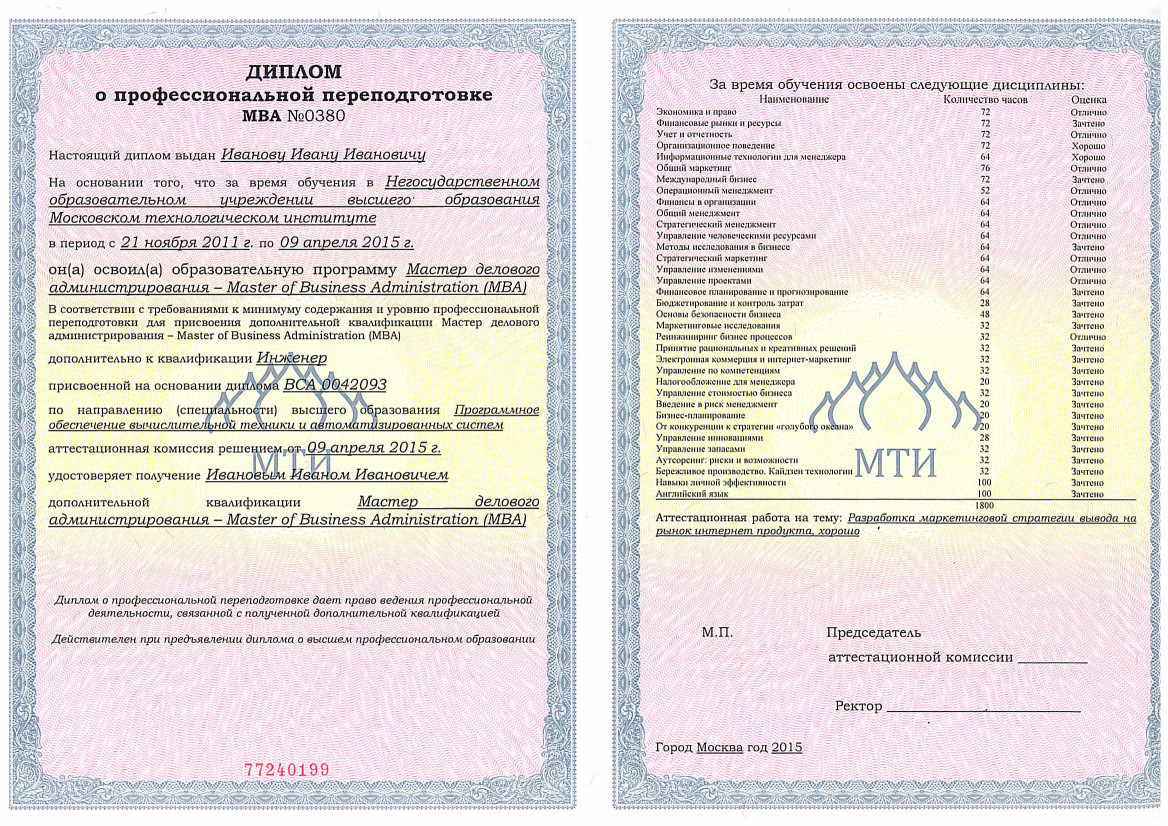 ФОРМА ДОКУМЕНТА О КВАЛИФИКАЦИИ СОГЛАСОВАНА:Приложение № 5к Договору оказания платных образовательных услугпо дополнительной профессиональной программе№ _____________от «___» ___________ 2017 г.1.	Полная стоимость платных образовательных услуг, указанных в п. 1.1. Договора составляет 280000 (Двести восемьдесят тысяч) рублей 00_ копеек, НДС не облагается на основании положений п.14 ч. 2 ст.149 НК РФ.2.	Оплата образовательных услуг производится путем полной (100%) предоплаты полной стоимости образовательных услуг, указанной в п.1 настоящего Приложения к Договору, не позднее 5 (пяти) банковских дней с момента заключения Договора путем перечисления денежных средств на расчетный счет Исполнителя.3.	Стоимость образовательных услуг включает в себя все затраты Исполнителя на осуществление образовательного процесса в составе, определяемом Исполнителем.Расходы по доставке Обучающимся комплекта материалов при необходимости оплачиваются Заказчиком отдельно.4.	Датой оплаты считается день списания денежных средств с расчетного счета Заказчика.Приложение № 6к Договору оказания платных образовательных услугпо дополнительной профессиональной программе№ ____________ от «___» __________ 2017г.ФОРМААКТсдачи-приемки оказанных услугк Договору платных образовательных услуг по дополнительной профессиональной программе № __________ от «___» __________ 2017г.г. Москва	«___» __________ 20__ г.Негосударственное образовательное учреждение высшего образования Московский технологический институт (НОУ ВО МосТех), именуемое в дальнейшем «Институт», в лице ________________________________, действующего на основании _________________________, с одной стороны, и Федеральное государственное унитарное предприятие «Московский эндокринный завод» (ФГУП «Московский эндокринный завод»), именуемое в дальнейшем «Заказчик», в лице __________________________, действующего на основании _________, с другой стороны, составили настоящий Акт о нижеследующем:Стороны подтверждают, что платные образовательные услуги по дополнительной профессиональной программе, предусмотренные п. 1.1 Договора, за период с «___» _________ 20___ года по «___» __________ 20__ года включительно оказаны качественно и должным образом в соответствии с условиями Договора. Стороны подтверждают, что Заказчик своевременно и в полном объеме оплатил Исполнителю стоимость оказанных им услуг, как это предусмотрено Приложением № 2 к Договору. Стороны подтверждают, что взаимные обязательства по Договору выполнены полностью и стороны не имеют друг к другу претензий, в том числе финансового характера.Настоящий Акт составлен на русском языке в двух экземплярах по одному для каждой из Сторон.ФОРМА АКТА СОГЛАСОВАНА:ТЕХНИЧЕСКОЕ ЗАДАНИЕна оказание образовательных услуг по дополнительной профессиональной программе для получения квалификации «Мастер делового администрирования – Master of Business Administration (MBA)»№пунктаСодержаниепунктаИнформация1.Способ закупкиЗакупка у единственного поставщика (исполнителя, подрядчика)2.Наименование заказчика, контактная информацияНаименование: ФГУП «Московский эндокринный завод»Место нахождения109052, г. Москва, ул. Новохохловская, д. 25Почтовый адрес109052, г. Москва, ул. Новохохловская, д. 25Телефон: +7 (495) 234-61-92 доб. 6-27Факс: +7 (495) 911-42-10Электронная почта: zakupkimez@yandex.ruКонтактное лицо: Уткин Сергей Александрович3.Предмет договора с указанием количества поставляемого товара, объема выполняемых работ, оказываемых услугОказание образовательных услуг по дополнительной профессиональной программе для получения квалификации «Мастер делового администрирования – Master of Business Administration (MBA)» Количество (объем) поставляемого товара (работ, услуг): в соответствии с частью III «ТЕХНИЧЕСКОЕ ЗАДАНИЕ» Документации о закупке.3.Код ОКПД2P85.42.19.0003.Код ОКВЭД2P85.414.Место и дата рассмотрения предложений (заявок) участников закупки и подведения итогов закупкиРассмотрение заявок на участие в закупке не проводится.Итоги закупки не подводятся. 5.Источник финансированияСобственные средства.6.Место поставки товара, выполнения работ, оказания услугг. Москва, ул. Ленинский проспект, д. 38А.7.Сведения о начальной  (максимальной) цене договора (цена лота) 280 000,00 (Двести восемьдесят тысяч) рублей. НДС не облагается на основании положений п.14 ч. 2 ст.149 НК РФ.8.Основания закупки у единственного поставщика (исполнителя, подрядчика)Пп. 19 п. 14.3 Положения о закупке товаров, работ, услуг для нужд ФГУП «Московский эндокринный завод» Осуществляется размещение заказа на обучение работников Заказчика9.Срок, место и порядок предоставления документации о закупке, размер, порядок и сроки внесения платы, взимаемой за предоставление документации, если такая плата установлена, за исключением случаев предоставления документации в форме электронного документаДокументация о закупке предоставляется единственному поставщику (исполнителю, подрядчику). Документацию можно получить по месту нахождения Заказчика. Заявление на предоставление документации о закупке направляется участником закупки в письменной  форме. Документация о закупке предоставляется участнику закупки в форме электронного документа или в письменной форме.Плата за предоставление документации не взимается.10.Сведения о праве заказчика отказаться от проведения процедуры закупкиЗаказчик вправе отказаться от проведения закупки у единственного поставщика (исполнителя, подрядчика) в любое время до заключения договора. Извещение об отказе от проведения закупки размещается заказчиком на официальном сайте не позднее чем в течение трех дней со дня принятия решения об отказе от проведения закупки. 11.Сведения о предоставлении преференций товарам российского происхождения или субъектам малого и среднего предпринимательстваНе установлены№пунктаСодержание пунктаИнформацияСпособ закупкиЗакупка у единственного поставщика (исполнителя, подрядчика)Предмет договора с указанием количества поставляемого товара, объема выполняемых работ, оказываемых услугОказание образовательных услуг по дополнительной профессиональной программе для получения квалификации «Мастер делового администрирования – Master of Business Administration (MBA)» Количество (объем) поставляемого товара (работ, услуг): в соответствии с частью III «ТЕХНИЧЕСКОЕ ЗАДАНИЕ» Документации о закупке.Установленные заказчиком требования к качеству, техническим характеристикам товара, работы, услуги, к их безопасности, к функциональным характеристикам (потребительским свойствам) товара, к размерам, упаковке, отгрузке товара, к результатам работы и иные требования, связанные с определением соответствия поставляемого товара, выполняемой работы, оказываемой услуги потребностям заказчикаВ соответствии с частью III «ТЕХНИЧЕСКОЕ ЗАДАНИЕ» Документации о закупке.Требования к содержанию, форме, оформлению и составу заявки на участие в закупкеЗаявки на участие в закупке участником закупки не подаются.Требования к описанию участниками закупки поставляемого товара, его функциональных характеристик (потребительских свойств), его количественных и качественных характеристик, требования к описанию выполняемой работы, оказываемой услуги, их количественных и качественных характеристикНе установленыМесто поставки товара, выполнения работ, оказания услугг. Москва, ул. Ленинский проспект, д. 38А.Условия и сроки (периоды) поставки товара, выполнения работ, оказания услугВ соответствии с частью III «ТЕХНИЧЕСКОЕ ЗАДАНИЕ» Документации о закупке.Сведения о начальной  (максимальной) цене договора (цена лота) 280 000,00 (Двести восемьдесят тысяч) рублей. НДС не облагается на основании положений п.14 ч. 2 ст.149 НК РФ.Порядок формирования цены договораСтоимость образовательных услуг включает в себя все затраты Исполнителя на осуществление образовательного процесса в составе, определяемом Исполнителем.Расходы по доставке Обучающимся комплекта материалов при необходимости оплачиваются Заказчиком отдельно.Форма, сроки и порядок оплаты товара, работы, услугиОплата образовательных услуг производится путем полной (100%) предоплаты полной стоимости образовательных услуг, не позднее 5 (пяти) банковских дней с момента заключения Договора путем перечисления денежных средств на расчетный счет Исполнителя.Порядок, место, дата начала и дата окончания срока подачи заявок на участие в закупкеЗаявки на участие в закупке участником закупки не подаются.Требования к участникам закупкиСоответствие участника закупки требованиям, установленным в соответствии с законодательством Российской Федерации к лицам, осуществляющим поставки товаров, выполнение работ, оказание услуг, являющимися предметом закупки.Перечень документов, представляемых участниками закупки для подтверждения их соответствия установленным в пункте 11 настоящей документации о закупке требованиямНе установленФормы, порядок, дата начала и дата окончания срока предоставления участникам закупки разъяснений положений документации о закупкеРазъяснение положений документации о закупке предоставляется участнику закупки, если запрос о разъяснении положений документации о закупке поступил к заказчику в течение пяти дней со дня размещения на официальном сайте извещения о проведении закупки и документации о закупкеМесто и дата рассмотрения предложений участников закупки и подведения итогов закупкиРассмотрение заявок на участие в закупке не проводится. Итоги закупки не подводятся. Условия допуска к участию в закупкеНе установлены.Критерием оценки и сопоставления заявок на участие в закупкеНе установлены.Порядок оценки и сопоставления заявок на участие в закупкеНе установленСведения о возможности проведения переторжки (регулирование цены) и порядок ее проведения Не установленыРазмер обеспечения заявки на участие в закупкеНе установленОбеспечение исполнения договораНе требуетсяРазмер обеспечения исполнения договораНе требуетсяВид обеспечения исполнения договораНе установленСведения о праве заказчика отказаться от проведения процедуры закупкиЗаказчик вправе отказаться от проведения закупки у единственного поставщика (исполнителя, подрядчика) в любое время до заключения договора. Извещение об отказе от проведения закупки размещается заказчиком на официальном сайте не позднее чем в течение трех дней со дня принятия решения об отказе от проведения закупки. Сведения о предоставлении преференций товарам российского происхождения или субъектам малого и среднего предпринимательстваНе установленыОснования закупки у единственного поставщика (исполнителя, подрядчика)Пп. 19 п. 14.3 Положения о закупке товаров, работ, услуг для нужд ФГУП «Московский эндокринный завод» Осуществляется размещение заказа на обучение работников ЗаказчикаСведения о поставщике (исполнителе, подрядчике)НОУ ВО МосТехАдрес местонахождения: 117292, г. Москва, улица Кедрова, 8, корпус 2ОГРН 1027700592094ИНН 7728176299 КПП 772801001Расчетный счет 40702810400014255623АО Юникредит Банк г. Москва,к/с30101810300000000545,БИК 044525545ОКПО 47343144ОКВЭД 80.30.1ОКАТО 4529355400ИсполнительЗаказчикЗаказчикНОУ ВО МосТехАдрес местонахождения: 117292, г. Москва, улица Кедрова, 8, корпус 2ОГРН 1027700592094ИНН 7728176299 КПП 772801001Расчетный счет 40702810400014255623АО Юникредит Банк г. Москва,к/с30101810300000000545,БИК 044525545ОКПО 47343144ОКВЭД 80.30.1ОКАТО 4529355400__________________ Самойловских А.Н.ФГУП «Московский эндокринный завод»Адрес местонахождения: 109052, г.Москва, ул.Новохохловская, д.25.ОГРН: 1027700524840ИНН: 7722059711 КПП: 772201001Р/сч 40502 810 4 00000100006в ООО КБ «АРЕСБАНК»БИК 044525229Кор/сч 30101 810 8 45250000229Телефон: +7(916)035 42 17Директор________________ Фонарёв М.Ю.Обучающийся Федосеев Евгений ЕвгеньевичАдрес: Московская обл., Наро-Фоминский р-н, р.п. Селятин, д.31, кв.59Паспорт: серия 46 14, № 437895Выдан: ТП №3 ОУФМС России по Московской обл. по Наро-Фоминскому р-ну, 18.04.2017 г.Тел: +7 (903) 738-41-70__________________ Федосеев Е.Е.ИсполнительЗаказчикНОУ ВО МосТех__________________ Самойловских А.Н.ФГУП «Московский эндокринный завод»Директор________________ Фонарёв М.Ю.Обучающийся__________________ Федосеев Е.Е.№ Наименование разделов и дисциплинТрудоемкостьФорма аттестации1. Экономика и право120экзамен2.Общий маркетинг120экзамен3.Методы исследования в бизнесе112экзамен4.Общий менеджмент120экзамен5.Стратегический менеджмент112экзамен6.Навыки личной эффективности менеджера108зачет7.Финансы в организации112экзамен8.Управление человеческими ресурсами112экзамен9.Стратегический маркетинг112экзамен10.Управление продажами 112экзамен11.Операционный менеджмент112экзамен12.Учет и отчетность112экзамен13.Организационное поведение112экзамен14.Управление изменениями112экзамен15.Информационные технологии для управления112экзамен16. Дисциплина специализации (по выбору слушателя)16. Дисциплина специализации (по выбору слушателя)100зачетИтоговая аттестация, в форме подготовки и защиты выпускной квалификационной работы Итоговая аттестация, в форме подготовки и защиты выпускной квалификационной работы 100защита ВКРИтого без специализацииИтого без специализации1800Итого со специализацией (если предусмотрена) Итого со специализацией (если предусмотрена) 1900НОУ ВО МосТех__________________ Самойловских А.Н.ФГУП «Московский эндокринный завод»Директор________________ Фонарёв М.Ю.Обучающийся__________________ Федосеев Е.Е.НОУ ВО МосТех__________________ Самойловских А.Н.ФГУП «Московский эндокринный завод»Директор________________ Фонарёв М.Ю.Обучающийся__________________ Федосеев Е.Е.НОУ ВО МосТех__________________ Самойловских А.Н.ФГУП «Московский эндокринный завод»Директор________________ Фонарёв М.Ю.Обучающийся__________________ Федосеев Е.Е.ИсполнительЗаказчикНОУ ВО МосТех__________________ Самойловских А.Н.ФГУП «Московский эндокринный завод»Директор________________ Фонарёв М.Ю.Обучающийся__________________ Федосеев Е.Е.ИсполнительЗаказчикНОУ ВО МосТех__________________ / _________________.ФГУП «Московский эндокринный завод»__________________ / _________________.Обучающийся__________________ Федосеев Е.Е.ИсполнительЗаказчикНОУ ВО МосТех__________________ Самойловских А.Н.ФГУП «Московский эндокринный завод»Директор________________ Фонарёв М.Ю.Обучающийся__________________ Федосеев Е.Е.№ п/пПеречень основных требованийСодержание требований1Общие требования к выполнению работ (оказанию услуг)Оказание образовательных услуг по дополнительной профессиональной программе для получения квалификации «Мастер делового администрирования – Master of Business Administration (MBA), со специализацией «Корпоративные финансы»2Требования к участнику закупкиНаличие лицензии на осуществление образовательной деятельности в соответствии с Федеральным законом от 29.12.2012 № 279-ФЗ «Об образовании в Российской Федерации».3Объем услугОбъем дополнительной образовательной программы должен составлять не менее 1900 академических часов.4Требования к оказываемым услугамОбеспечить качественное предоставление  образовательных услуг.Обеспечить на весь срок обучения учебно-методическими материалами в комплекте, необходимом для осуществления образовательного процесса.Форма обучения: очное.Без отрыва от работы.5Место оказания услугг. Москва, ул. Ленинский проспект, д. 38А.6Срок оказания образовательных услуг2 (два) года и 2 (два) месяца7Требования к итоговой аттестацииПо результатам обучения должна быть проведения итоговая аттестация в форме подготовки и защиты выпускной квалификационной работы.8Документы об образованииПо результатам оказания услуг, Обучающимся успешно освоившим программу и защитившим выпускную квалификационную работу выдается Диплом о профессиональной переподготовке присваивающий дополнительную квалификацию Master of Business Administration (MBA), утвержденный локальным актом института и Диплом о присуждении степени Master of Business Administration на английском языке, а также. общеевропейское приложение к диплому (Diploma Supplement).9Требования к содержанию образовательной программы дополнительного профессионального образования (далее - программа)Программа должна соответствовать требованиям к квалификации «Мастер делового администрирования - Мaster of business administration» (МВА), со специализацией «Корпоративные финансы», быть оптимальной по длительности обучения.Программа должна быть ориентирована на современные инновационные образовательные технологии и средства обучения в т.ч. активные методы, анализ конкретных ситуаций, использование теории и практики принятия управленческих решений, дифференцированное обучение, применение современных методов контроля и управления образовательным процессом. В процессе образования необходимо обеспечить надлежащий уровень профессионального образования с использованием активных методов ведения занятий и применения технических средств обучения.Программа должна реализовываться с использованием учебно-методических материалов.В содержании образовательной программы необходимо предусмотреть изучение следующих основные разделы и дисциплин:Экономика и правоОбщий маркетингМетоды исследования в бизнесеОбщий менеджментСтратегический менеджментНавыки личной эффективности менеджераФинансы в организацииУправление человеческими ресурсамиСтратегический маркетингУправление продажами Операционный менеджментУчет и отчетностьОрганизационное поведениеУправление изменениямиИнформационные технологии для управления10Требования к конфиденциальностиИсполнитель услуг обязан считать конфиденциальной всю полученную в ходе взаимодействия информацию об ФГУП «Московский эндокринный завод» и компаний, входящих в контур его управления. Конфиденциальная информация не подлежит разглашению третьим лицам.